Maths on Toast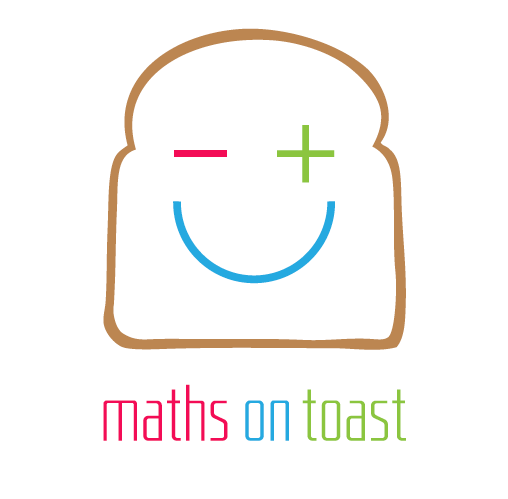 Theory of ChangeOur impactAs a result of our activities, we want to see, in the country as a whole:More positive attitudes towards mathsIncreased confidence and resilience in doing mathsBroadened awareness of what and where maths isMaths perceived, and carried out, as a human, social activityAll of these are precursors to increasing and broadening attainment in mathematics.Our outcomesIndividuals participating in our activities will:Enjoy doing maths together, and be aware it is maths they are enjoyingIncrease their confidence in maths – see it as something they can doEngage in mathematical activities, showing concentration, play, and perseveranceBroaden their view of what maths isBe supportive of others’ mathematical learningInteract with a broad section of the community and become more aware of the opportunities maths opens up to them Increase their enthusiasm for maths, reduce any fear of it – and do more, afterwardsOur beneficiariesWe work with families, parents and children together. June 2014